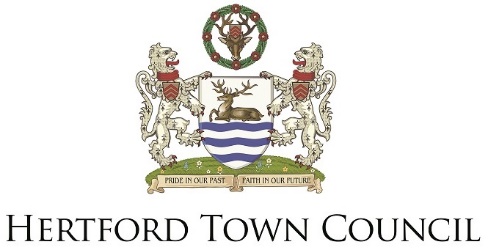 Ref: D&L//Hertford Markets Working Party						                                                                                                   14 July 2017TO:	ALL MEMBERS OF HERTFORD MARKETS WORKING PARTYDear CouncillorA Meeting of the Hertford Markets Working Party will be held on:MONDAY, 24 JULY 2017IN THE ROBING ROOM, THE CASTLE, HERTFORD AT 7.15 PMThe Agenda is attached.Yours sincerely,Mr J WhelanTown ClerkCouncillors: P Boyle, S Cousins, B Deering, S Dunkley and J SartinAGENDA - MEETING OF THE HERTFORD MARKETS WORKING PARTY TO BE HELD ON MONDAY 24 JULY 2017 AT 7.15 PM IN THE ROBING ROOM, THE CASTLE, HERTFORD ELECTION OF CHAIRMANELECTION OF VICE CHAIRMANAPOLOGIES FOR ABSENCE To receive apologies for absence. DECLARATIONS OF INTERESTTo receive Members’ declarations of Disclosable Pecuniary Interests (as defined by the Relevant Authorities (Disclosable Pecuniary Interests) Regulations 2012) where these Disclosable Pecuniary Interests: Have not already been entered into the register andRelate to a matter to be consideredTo note that such interests so declared must be formally notified to Town Clerk and the Monitoring Officer at East Hertfordshire District Council of the interest within 28 days.To receive Members’ declarations of Declarable Interests in accordance with Hertford Town Council’s Code of Conduct (adopted 8th April 2013).QUESTIONS AND/OR STATEMENTS FROM MEMBERS OF THE PUBLIC	Members of the public may speak about specific items on this agenda which contain a recommendation, provided they have advised the Town Clerk of their wish to speak no later than midday on the Friday before the meeting (or midday of the last working day of the week before the meeting). A list giving details of the name(s) and relevant agenda item(s) will be circulated to Councillors before the meeting commences.PROGRAMMETo approve the proposed strategy regarding the possible transfer of rights to license markets from the East Herts District Council to Hertford Town Council – PAPER A